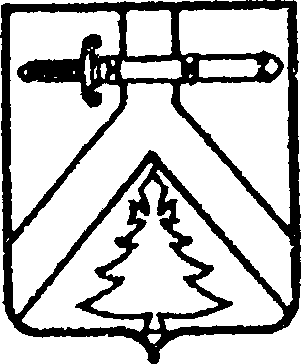 АДМИНИСТРАЦИЯ  КОЧЕРГИНСКОГО   СЕЛЬСОВЕТАКУРАГИНСКОГО  РАЙОНА                                                                   КРАСНОЯРСКОГО  КРАЯ ПОСТАНОВЛЕНИЕ10.07.2015                                     с. Кочергино                                              № 24-п Об утверждении схемы расположения земельных участков на кадастровом плане территорииВ соответствие с Федеральным законом от 24.07.2007 № 122-ФЗ «О государственном кадастре недвижимости», статьёй 14 Федерального закона от 06.10.2003 № 131-ФЗ «Об общих принципах организации местного самоуправления в Российской Федерации», Земельного кодекса Российской Федерации, приказом Министерства экономического развития Российской Федерации от 27.11.2014 года № 762 «Об утверждении требований к подготовке схемы расположения земельного участка или земельных участков на кадастровом плане территории  и формату схемы расположения земельного участка или земельных участков на кадастровом плане территории, формы схемы расположения земельного участка или земельных участков на кадастровом плане территории, подготовка которой осуществляется в форме документа на бумажном носителе», руководствуясь Уставом Кочергинского сельсовета, ПОСТАНОВЛЯЮ:1. Утвердить схему расположения земельных участков на кадастровом плане территории, образуемых путём раздела существующего ЗУ с К№ 24:23:3301003:35, расположенных соответственно  по адресам:    - 24:23:3301003:35:ЗУ1, площадью 52039,0 кв.м. -  Российская Федерация, Красноярский край, Курагинский район, село Кочергино, улица Юности,  категория земель – земли населенных пунктов, разрешенное использование земельного участка – размещение объектов жилой застройки, территориальная зона по схеме территориального зонировании села – Ж- зоны жилой усадебной застройки;   - 24:23:3301003:35:ЗУ2, площадью 673,0 кв.м. -  Российская Федерация, Красноярский край, Курагинский район, село Кочергино, улица Юности,20,  категория земель – земли населенных пунктов, разрешенное использование земельного участка – размещение объектов жилой застройки, территориальная зона по схеме территориального зонировании села – Ж- зоны жилой усадебной застройки;- 24:23:3301003:35:ЗУ3, площадью 319,0 кв.м. -  Российская Федерация, Красноярский край, Курагинский район, село Кочергино, улица Юности, 19, категория земель – земли населенных пунктов, разрешенное использование земельного участка – размещение объектов жилой застройки, территориальная зона по схеме территориального зонировании села – Ж- зоны жилой усадебной застройки;- 24:23:3301003:35:ЗУ4, площадью 319,0 кв.м. -  Российская Федерация, Красноярский край, Курагинский район, село Кочергино, улица Юности, 18, категория земель – земли населенных пунктов, разрешенное использование земельного участка – размещение объектов жилой застройки, территориальная зона по схеме территориального зонировании села – Ж- зоны жилой усадебной застройки;- 24:23:3301003:35:ЗУ5, площадью 319,0 кв.м. -  Российская Федерация, Красноярский край, Курагинский район, село Кочергино, улица Юности, 17, категория земель – земли населенных пунктов, разрешенное использование земельного участка – размещение объектов жилой застройки, территориальная зона по схеме территориального зонировании села – Ж- зоны жилой усадебной застройки;- 24:23:3301003:35:ЗУ6, площадью 513,0 кв.м. -  Российская Федерация, Красноярский край, Курагинский район, село Кочергино, улица Юности, 16, категория земель – земли населенных пунктов, разрешенное использование земельного участка – размещение объектов жилой застройки, территориальная зона по схеме территориального зонировании села – Ж- зоны жилой усадебной застройки;- 24:23:3301003:35:ЗУ7, площадью 594,0 кв.м. -  Российская Федерация, Красноярский край, Курагинский район, село Кочергино, улица Юности, 15, категория земель – земли населенных пунктов, разрешенное использование земельного участка – размещение объектов жилой застройки, территориальная зона по схеме территориального зонировании села – Ж- зоны жилой усадебной застройки;- 24:23:3301003:35:ЗУ8, площадью 594,0 кв.м. -  Российская Федерация, Красноярский край, Курагинский район, село Кочергино, улица Юности, 14, категория земель – земли населенных пунктов, разрешенное использование земельного участка – размещение объектов жилой застройки, территориальная зона по схеме территориального зонировании села – Ж- зоны жилой усадебной застройки;- 24:23:3301003:35:ЗУ9, площадью 319,0 кв.м. -  Российская Федерация, Красноярский край, Курагинский район, село Кочергино, улица Юности, 13, категория земель – земли населенных пунктов, разрешенное использование земельного участка – размещение объектов жилой застройки, территориальная зона по схеме территориального зонировании села – Ж- зоны жилой усадебной застройки;- 24:23:3301003:35:ЗУ10, площадью 594,0 кв.м. -  Российская Федерация, Красноярский край, Курагинский район, село Кочергино, улица Юности, 12, категория земель – земли населенных пунктов, разрешенное использование земельного участка – размещение объектов жилой застройки, территориальная зона по схеме территориального зонировании села – Ж- зоны жилой усадебной застройки;- 24:23:3301003:35:ЗУ11, площадью 319,0 кв.м. -  Российская Федерация, Красноярский край, Курагинский район, село Кочергино, улица Юности, 11, категория земель – земли населенных пунктов, разрешенное использование земельного участка – размещение объектов жилой застройки, территориальная зона по схеме территориального зонировании села – Ж- зоны жилой усадебной застройки;- 24:23:3301003:35:ЗУ12, площадью 319,0 кв.м. -  Российская Федерация, Красноярский край, Курагинский район, село Кочергино, улица Юности, 10, категория земель – земли населенных пунктов, разрешенное использование земельного участка – размещение объектов жилой застройки, территориальная зона по схеме территориального зонировании села – Ж- зоны жилой усадебной застройки;- 24:23:3301003:35:ЗУ13, площадью 414,0 кв.м. -  Российская Федерация, Красноярский край, Курагинский район, село Кочергино, улица Юности, 9, категория земель – земли населенных пунктов, разрешенное использование земельного участка – размещение объектов жилой застройки, территориальная зона по схеме территориального зонировании села – Ж- зоны жилой усадебной застройки;- 24:23:3301003:35:ЗУ14, площадью 347,0 кв.м. -  Российская Федерация, Красноярский край, Курагинский район, село Кочергино, улица Юности, 8, категория земель – земли населенных пунктов, разрешенное использование земельного участка – размещение объектов жилой застройки, территориальная зона по схеме территориального зонировании села – Ж- зоны жилой усадебной застройки;- 24:23:3301003:35:ЗУ15, площадью 86,0 кв.м. -  Российская Федерация, Красноярский край, Курагинский район, село Кочергино, улица Юности, 7А, категория земель – земли населенных пунктов, разрешенное использование земельного участка – размещение объектов жилой застройки, территориальная зона по схеме территориального зонировании села – Ж- зоны жилой усадебной застройки;- 24:23:3301003:35:ЗУ16, площадью 347,0 кв.м. -  Российская Федерация, Красноярский край, Курагинский район, село Кочергино, улица Юности, 7, категория земель – земли населенных пунктов, разрешенное использование земельного участка – размещение объектов жилой застройки, территориальная зона по схеме территориального зонировании села – Ж- зоны жилой усадебной застройки;- 24:23:3301003:35:ЗУ17, площадью 409,0 кв.м. -  Российская Федерация, Красноярский край, Курагинский район, село Кочергино, улица Юности, 6, категория земель – земли населенных пунктов, разрешенное использование земельного участка – размещение объектов жилой застройки, территориальная зона по схеме территориального зонировании села – Ж- зоны жилой усадебной застройки;- 24:23:3301003:35:ЗУ18, площадью 420,0 кв.м. -  Российская Федерация, Красноярский край, Курагинский район, село Кочергино, улица Юности, 5, категория земель – земли населенных пунктов, разрешенное использование земельного участка – размещение объектов жилой застройки, территориальная зона по схеме территориального зонировании села – Ж- зоны жилой усадебной застройки;- 24:23:3301003:35:ЗУ19, площадью 319,0 кв.м. -  Российская Федерация, Красноярский край, Курагинский район, село Кочергино, улица Юности, 4, категория земель – земли населенных пунктов, разрешенное использование земельного участка – размещение объектов жилой застройки, территориальная зона по схеме территориального зонировании села – Ж- зоны жилой усадебной застройки;- 24:23:3301003:35:ЗУ20, площадью 387,0 кв.м. -  Российская Федерация, Красноярский край, Курагинский район, село Кочергино, улица Юности, 3, категория земель – земли населенных пунктов, разрешенное использование земельного участка – размещение объектов жилой застройки, территориальная зона по схеме территориального зонировании села – Ж- зоны жилой усадебной застройки;- 24:23:3301003:35:ЗУ21, площадью 386,0 кв.м. -  Российская Федерация, Красноярский край, Курагинский район, село Кочергино, улица Юности, 2, категория земель – земли населенных пунктов, разрешенное использование земельного участка – размещение объектов жилой застройки, территориальная зона по схеме территориального зонировании села – Ж- зоны жилой усадебной застройки;- 24:23:3301003:35:ЗУ22, площадью 319,0 кв.м. -  Российская Федерация, Красноярский край, Курагинский район, село Кочергино, улица Юности, 1, категория земель – земли населенных пунктов, разрешенное использование земельного участка – размещение объектов жилой застройки, территориальная зона по схеме территориального зонировании села – Ж- зоны жилой усадебной застройки;2. Контроль за исполнением настоящего постановления оставляю за собой.3.  Постановление вступает в силу со дня подписания.И.о. главы сельсовета                                                                             Н.В.Дёмина УТВЕРЖДЕНА постановлением администрацииКочергинского сельсоветаот 10.07.2015 г. № 24-п